Money Mentality Questions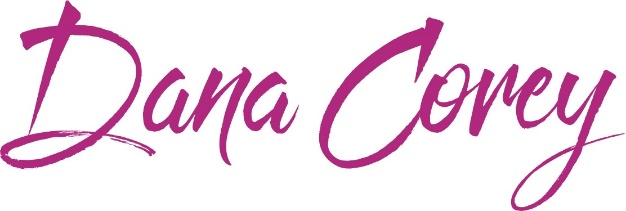 What frustrates me the most because I…?What keeps me up at night because I…?What drives me crazy because…?What worries me the because I…?What annoys me the because I…?What embarrasses me because I…?What am I not saying because I…?What does it mean about me that I…?What am I missing out on because I…?What do others believe about me because I…?What do I pretend because I…?What do I know because I…?What do I regret because I…?What haven’t I done because I…?What am I afraid of because I…?What do I believe about myself because I…?What do I believe about others because I…?What would I have if I didn’t…?What makes me angry about...?What do I believe are the root causes of…?